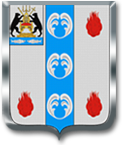 Контрольно-счетная  Палата   Поддорского муниципального района175260 Новгородская область, Поддорского района, село Поддорье, улица Октябрьская, дом 26                     тел. 8 816 58 71-418, т/факс 71-418     E- mail: ksp.pod2012@yandex.ru_____________________________________________                                                                                                                                                                                                                                                                                 УтверждаюОТЧЕТо результатах контрольного мероприятия «Проверка расходования бюджетных средств, направленных на доплаты к пенсиям муниципальных служащих, а также замещающих муниципальные должности в Администрации Поддорского муниципального района за 2018 год и истекший период 2019 года». 1. 	Основание для проведения контрольного мероприятия: пункт 3.1 раздела  3 годового плана работы Контрольно-счетной Палаты Поддорского  муниципального района.2. 	Предмет контрольного мероприятия: соблюдение  и  исполнение  законодательства Российской Федерации, Новгородской области и муниципальных правовых актов,  регулирующих вопросы  расходования бюджетных средств, направленных на доплаты к пенсиям муниципальных служащих, а также лиц замещавших муниципальные должности в Администрации Поддорского муниципального района за период 2018 год и истекший период 2019 года.3. Объекты контроля: Администрация Поддорского муниципального района.4. Цель контрольного мероприятия:Контроль законности  назначения и выплаты ежемесячной доплаты к трудовой пенсии лицам, замещавшим муниципальные должности, пенсии за выслугу лет и доплат к трудовой пенсии лицам, замещавшим должности муниципальной службы в органах местного самоуправления. 5. 	Проверяемый период: 2018 год и  истекший период 2019 года.6. 	Сроки начала и окончания проведения контрольного мероприятия на объектах контроля:С 05 ноября по 20 ноября 2019 года7. 	Состав  контрольной группы: Председатель Контрольно-счетной Палаты Поддорского муниципального района Семенова Т.Г.8. В проверяемом периоде:- право первой подписи предоставлено Главе Поддорского муниципального района Паниной Е.В. - право второй подписи  предоставлено главному бухгалтеру Администрации Поддорского муниципального района Петровой С.Н.         В соответствии со статьей 37 Федерального закона от 06.10.2003 №131-ФЗ «Об общих принципах организации местного самоуправления в Российской Федерации» (далее – закон от 06.10.2003 №131-ФЗ)  и решением Думы Поддорского муниципального района от 17.04.2008 № 213 утверждено Положение об Администрации Поддорского муниципального района (далее - положение).В соответствии с положением, Администрация является исполнительно-распорядительным органом Поддорского муниципального района.В соответствии с законом от 06.10.2003 №131-ФЗ и Уставом Поддорского муниципального района Администрация наделена полномочиями по решению вопросов местного значения и полномочиями для осуществления отдельных государственных полномочий, переданных органам местного самоуправления федеральными законами, законами Новгородской области.Администрация обладает правами юридического лица, имеет бланки, штампы и печать со своим наименованием и изображением официальной символики в соответствии со статьями 4 и 33 Устава Поддорского муниципального района и другие реквизиты.Финансирование деятельности Администрации осуществляется за счет средств бюджета Поддорского муниципального района.9.По результатам контрольного мероприятия установлено следующее:Анализ нормативно-правовых актов, регулирующих проверяемое направление        В соответствии с областным законом от 31.08.2015 №828-ОЗ «О пенсионном обеспечении государственных гражданских служащих, а также лиц, замещавших государственные должности в Новгородской области», Федеральным законом от 6 октября 2003 года № 131-ФЗ «Об общих принципах организации местного самоуправления в Российской Федерации», областным законом от 12.07.2007 №140-ОЗ «О некоторых вопросах правового регулирования деятельности лиц, замещающих муниципальные должности в Новгородской области»  решением Думы Поддорского муниципального района от 29.11.2016 № 87 утверждено «Положение о дополнительном пенсионном обеспечении лиц, осуществлявших полномочия депутата, члена выборного органа местного самоуправления, выборного должностного лица местного самоуправления на постоянной (штатной) основе в органах местного самоуправления Поддорского муниципального района».        Данным нормативным правовым актом установлены основания возникновения права на дополнительное пенсионное обеспечение, лицам, замешавшим муниципальные должности в органах местного самоуправления Поддорского муниципального района, и в этот период достигших пенсионного возраста или потерявших трудоспособность, а также порядок его назначения, перерасчета и выплаты.        Лица, замещавшие муниципальные должности в органах местного самоуправления имеют право на дополнительное пенсионное обеспечение при наличии стажа, продолжительность которого для назначения пенсии за выслугу лет в 2018 году - 16 лет, в 2019 году – 16 лет 6 месяцев и т.д. до 2026 года. (п.2 п.п.2.1. Положения).        За лицами, замешавшими муниципальные должности в органах местного самоуправления до 01.01.2017, имевшими стаж, исчисленный применительно к стажу муниципальной службы в соответствии с действующим законодательством об исчислении стажа муниципальной службы не менее 15 лет, в том числе наличие стажа в государственных органах Новгородской области, в органах местного самоуправления и муниципальных органах Новгородской области - не менее 10 лет, при условии замещения муниципальной должности на постоянной (штатной) основе не менее 1 года и  в этот период достигших пенсионного возраста или потерявшие трудоспособность, сохраняется право на дополнительное пенсионное обеспечение в соответствии с настоящим Положением без учета изменений, внесенных Федеральным законом от 23 мая 2016 года N 143-ФЗ "О внесении изменений в отдельные законодательные акты Российской Федерации в части увеличения пенсионного возраста отдельным категориям граждан" в пункт 4 статьи 7 Федерального закона от 15 декабря 2001 года N 166-ФЗ "О государственном пенсионном обеспечении в Российской Федерации"(п.2 п.п.2.2. Положения).              Размер дополнительного пенсионного обеспечения лицам, замещавшим муниципальные должности, составляет 25 процентов месячного денежного содержания по замещаемой должности. Перерасчет дополнительного пенсионного обеспечения производится в случае изменения размера денежного содержания по соответствующей муниципальной должности.Согласно п.4 п.п.4.1. и п.п. 4.2. Положения дополнительное пенсионное обеспечение, назначается с 1-го числа месяца, в котором гражданин обратился за его назначением, но не ранее чем со дня возникновения права на него и назначается пожизненно, за исключением граждан, которым назначена страховая пенсия по инвалидности в соответствии с федеральным законодательством.Гражданин, претендующий на дополнительное пенсионное обеспечение подает в уполномоченный орган Поддорского муниципального района, по решению вопросов начисления и выплаты дополнительного пенсионного обеспечения, назначенный муниципальным актом Администрации Поддорского муниципального района, заявление о назначении дополнительного пенсионного обеспечения, по установленной форме.К заявлению заявитель прилагает:1) копию трудовой книжки;2) справку о денежном содержании лица, замещавшего муниципальную должность, в соответствии с нормативными правовыми актами органов местного самоуправления Новгородской области об оплате труда в органах местного самоуправления (по месту замещения заявителем муниципальной должности), рассчитанного в соответствии с пунктом 3настоящего Положения;3) копию страхового свидетельства обязательного пенсионного страхования (СНИЛС) лица, замещавшего муниципальную должность;4) решение кадровой службы об установлении иных периодов службы (работы) заявителя, включаемых в стаж, дающий заявителю право на дополнительное пенсионное обеспечение;5) заявление в уполномоченный орган на перечисление дополнительного пенсионного обеспечения на банковский счет заявителя, открытый в банке или кредитной организации (с указанием реквизитов счета);Копии документов, предусмотренные подпунктом должны быть заверены в нотариальном порядке. При представлении копий документов, не заверенных в нотариальном порядке,  уполномоченный орган проверяет соответствие копий этих документов их оригиналам, делает отметку  на копии о соответствии её подлиннику.         Дополнительное пенсионное обеспечение перечисляется уполномоченным органом на банковский счет заявителя, открытый в банке или в кредитной организации, до десятого числа месяца, следующего за месяцем начисления дополнительного пенсионного обеспечения.Выплата дополнительного пенсионного обеспечения осуществляется за счет средств местного бюджета того муниципального образования Новгородской области, комиссия которого принимает решение  об установлении заявителю дополнительного пенсионного обеспечения.           В соответствии с Федеральным законом от 02 марта 2007 года №25-ФЗ «О муниципальной службе в Российской Федерации», областным законом от 31.08.2015 №828-ОЗ «О пенсионном обеспечении государственных гражданских служащих, а также лиц, замещавших государственные должности в Новгородской области» решением Думы Поддорского муниципального района от 29.11.2016 № 88 утверждено «Положение о пенсии за выслугу лет лицам, замещавшим должности муниципальной службы в органах местного самоуправления Поддорского муниципального района (муниципальные должности муниципальной службы - до 1 июня 2007 года)».Данным нормативным правовым актом определен порядок установления, выплаты и перерасчета пенсии за выслугу лет лицам, замещавшим должности муниципальной службы (муниципальные должности муниципальной службы - до 1 июня 2007 года) в органах местного самоуправления Поддорского муниципального района.Право на пенсию за выслугу лет в соответствии с Положением имеют граждане Российской Федерации, иностранные граждане и лица без гражданства, постоянно проживающие на территории Российской Федерации, - на тех же основаниях, что и граждане Российской Федерации, замещавшие в период после 24 октября 1997 года муниципальные должности, должности  муниципальной службы в органах местного самоуправления Поддорского муниципального района Новгородской области.Муниципальные служащие имеют право на пенсию за выслугу лет при наличии стажа муниципальной службы, минимальная продолжительность которого для назначения пенсии за выслугу лет в 2018 году- 16 лет, в 2019 году – 16 лет 6 месяцев и т.д. до 2026 года. (п.2 п.п.2.1. Положения).          Муниципальным служащим назначается пенсия за выслугу лет при наличии стажа муниципальной службы не менее стажа, продолжительность которого для назначения пенсии за выслугу лет определяется законодательством РФ, в размере 45 процентов среднемесячного заработка муниципального служащего.  За каждый полный год стажа муниципальной службы сверх минимального стажа, необходимого для приобретения права на получение данного вида пенсии, пенсия за выслугу лет увеличивается на 3 процента среднемесячного заработка. При этом общая сумма пенсии за выслугу лет не может превышать 75 процентов среднемесячного заработка муниципального служащего.            За лицами, проходившими муниципальную службу, приобретшими право на пенсию за выслугу лет, устанавливаемую в соответствии с актами органов местного самоуправления в связи с прохождением указанной службы, и уволенными со службы до 1 января 2017 года, лицами, продолжающими замещать на 1 января 2017 года должности муниципальной службы и имеющими на 1 января 2017 года стаж муниципальной службы для назначения пенсии за выслугу лет не менее 20 лет, лицами, продолжающими замещать на 1 января 2017 года должности муниципальной службы, имеющими на этот день не менее 15 лет указанного стажа и приобретшими до 1 января 2017 года право на страховую пенсию по старости (инвалидности) в соответствии с Федеральным законом от 28 декабря 2013 года N 400-ФЗ "О страховых пенсиях", сохраняется право на пенсию за выслугу лет в соответствии с настоящим Положением без учета изменений, внесенных Федеральным законом от 23 мая 2016 года N 143-ФЗ "О внесении изменений в отдельные законодательные акты Российской Федерации в части увеличения пенсионного возраста отдельным категориям граждан" в пункт 4 статьи 7 Федерального закона от 15 декабря 2001 года N 166-ФЗ "О государственном пенсионном обеспечении в Российской Федерации".          Размер пенсии за выслугу лет муниципальным служащим исчисляется из их среднемесячного заработка за последние 12 полных месяцев муниципальной службы, предшествующих дню ее прекращения либо дню достижения ими возраста, дающего право на страховую пенсию по старости в соответствии с частью 1 статьи 8 и статьями 30 - 33 Федерального закона "О страховых пенсиях"(по выбору заявителя).При исчислении среднемесячного заработка из расчетного периода исключаются время нахождения муниципального служащего в отпусках без сохранения денежного содержания, по беременности и родам, по уходу за ребенком до достижения им установленного законом возраста, а также период временной нетрудоспособности. Начисленные за это время суммы соответствующих пособий не учитываются. Время нахождения муниципального служащего в соответствующих отпусках и период временной нетрудоспособности размер среднемесячного заработка определяется путем деления указанной суммы на количество фактически отработанных дней в расчетном периоде и умножения на 21 (среднемесячное число рабочих дней в году).Размер среднемесячного заработка муниципального служащего, исходя из которого исчисляется пенсия за выслугу лет, составляет 30 процентов его денежного содержания.В случае централизованного изменения денежного содержания муниципальным служащим на основании нормативных правовых актов  Поддорского муниципального района, производится  перерасчет назначенной пенсии за выслугу лет.Перерасчет оформляется решением уполномоченного органа, в тридцатидневный срок со дня принятия муниципального правового акта об изменении денежного содержания лицам, замещающим должности муниципальной службы. В состав денежного содержания, учитываемого для определения среднемесячного заработка при назначении и перерасчете пенсии за выслугу лет муниципальным служащим, уволенным с должностей муниципальной службы до 1 апреля 2005 года, включаются:1) месячный оклад муниципального служащего в соответствии с замещаемой им должностью;2) ежемесячная надбавка к должностному окладу за квалификационный разряд (месячный оклад муниципального служащего в соответствии с присвоенным ему классным чином);3) ежемесячная надбавка к должностному окладу за выслугу лет;4) ежемесячная надбавка к должностному окладу за особые условия муниципальной службы (сложность, напряженность и специальный режим работы);5) ежемесячная надбавка к должностному окладу за работу со сведениями, составляющими государственную тайну;6) премия по результатам работы (за выполнение особо важных и сложных заданий), кроме премий, носящих единовременный характер - в размере не более 25 процентов должностного оклада;7) материальная помощь.В состав денежного содержания, учитываемого при назначении и перерасчете пенсии за выслугу лет муниципальным служащим, уволенным с должностей муниципальной службы после 1 апреля 2005 года, включаются:1) должностной (месячный) оклад муниципального служащего в соответствии с замещаемой им должностью муниципальной службы;2) ежемесячная квалификационная надбавка к должностному окладу за знания и умения (ежемесячная квалификационная надбавка к должностному окладу за профессиональные знания и навыки; ежемесячная надбавка к должностному окладу за квалификационный разряд (месячный оклад муниципального служащего в соответствии с присвоенным классным чином));3) ежемесячная надбавка к должностному окладу за выслугу лет на муниципальной службе;4) ежемесячная надбавка к должностному окладу за особые условия муниципальной службы;5) ежемесячная процентная надбавка к должностному окладу за работу со сведениями, составляющими государственную тайну;6) ежемесячное денежное поощрение;7) премия по результатам работы (за выполнение особо важных и сложных заданий), кроме премий, носящих единовременный характер - в размере не более 25 процентов должностного оклада;8) единовременная выплата при предоставлении ежегодного оплачиваемого отпуска;9) материальная помощь.          Гражданин, претендующий на пенсию за выслугу лет (далее - заявитель), подает в уполномоченный орган заявление о назначении пенсии за выслугу лет, по установленной форме.К заявлению заявитель прилагает:1) копию трудовой книжки;2) заявление в уполномоченный орган на перечисление пенсии за выслугу лет на банковский счет заявителя, открытый в банке или кредитной организации;3) копию первого листа сберегательной книжки с номером счета по вкладу или документ с указанием номера лицевого счета, открытого в банке или кредитной организации;4) согласие на обработку персональных данных по установленной форме. К заявлению заявитель вправе приложить копию страхового свидетельства обязательного пенсионного страхования (СНИЛС) муниципального служащего, замещавшего должность муниципальной службы.Заявление и документы, необходимые для назначения пенсии за выслугу лет, могут быть так же представлены через многофункциональный центр предоставления государственных и муниципальных услуг по месту жительства заявителем лично или переданы в электронном виде через региональную государственную информационную систему «Портал государственных и муниципальных услуг (функций) Новгородской области»  (http://uslugi.novreg,ru).В стаж муниципальной службы для назначения пенсии за выслугу лет муниципальным служащим включаются (засчитываются) периоды замещения должностей, указанных в части 1 статьи 25 Федерального закона от 02.03.2007 N 25-ФЗ "О муниципальной службе в Российской Федерации", иные периоды в соответствии с областным законом Новгородской области от 30.06.2016 N 1005-ОЗ "О стаже муниципальной службы муниципальных служащих в Новгородской области".Пенсия за выслугу лет, назначенная в соответствии с Положением, перечисляется уполномоченным органом на банковский счет заявителя, открытый в банке или в кредитной организации, до двадцатого числа месяца, следующего за месяцем начисления пенсии за выслугу лет.Выплата пенсии за выслугу лет осуществляется за счет средств местного бюджета того муниципального образования Новгородской области, комиссия которого принимает решение  об установлении заявителю пенсии за выслугу лет.Анализ объемов бюджетных ассигнований, финансирования и расходования средств по проверяемому направлению (бюджетные ассигнования, финансирование, произведенные расходы)        Решениями Думы Поддорского муниципального района утверждены бюджетные ассигнования на выплату доплат к пенсиям муниципальных служащих (таблица 1):Таблица 1      По данным таблицы 1 следует, что бюджетные ассигнования по проверяемым периодам не изменялись. При планировании бюджетных ассигнований на 2019 год учтено повышение по данным публичным обязательствам на 4,3 процента с 01.10.2019 года.     Планирование бюджетных ассигнований по главному администратору расходов – 300 Администрация Поддорского муниципального района, 1001 «Пенсионное обеспечение», 99 0 00 11010 «Публичные нормативные социальные выплаты гражданам (пенсии)», 310 «Публичные нормативные социальные выплаты гражданам».       Информация по объемам бюджетных средств, предусмотренных и направленных на выплату доплат к пенсиям муниципальных служащих, представлена в таблице 2.Таблица 2        Количество получателей по состоянию на 01.01.2018 года и на 01.01.2019 года остается неизменным и составляет 36 единиц (приложение № 1).       В течение проверяемого периода в 2018 году новых заявителей и выбывших получателей не было, за период 10 месяцев 2019 года новых заявлений не поступало, и выбыл один получатель по причине смерти с сентября 2019 года. В связи с указанными обстоятельствами предполагается экономия бюджетных ассигнований за 2019 год.Проверка правильности ведения учета операций по социальным выплатамУчет расчетов по принятым обязательствам по пенсиям за выслугу лет и дополнительному пенсионному обеспечению с января 2019 года Администрацией муниципального района ведется на счете 130264000 "Расчеты по пенсиям, пособиям, выплачиваемым организациями сектора государственного управления". Отражение операций по начислению пенсий за выслугу лет на основании расчетных ведомостей осуществляется в Журнале №4 операций расчетов с поставщиками и подрядчиками, перечисление средств на лицевые счета получателей пенсий – в Журнале №2 операций с безналичными денежными средствами. В нарушение пункта 3 Инструкции по применению единого плана счетов бухгалтерского учета для государственных органов власти (государственных органов), органов местного самоуправления, органов управления государственными внебюджетными фондами, государственных академий наук, государственных (муниципальных) учреждений, утвержденной Приказом Министерства Финансов Российской Федерации от 1 декабря 2010 г. № 157н «Об утверждении единого плана счетов бухгалтерского учета для органов государственной власти (государственных органов), органов местного самоуправления, органов управления государственными внебюджетными фондами, государственных академий наук, государственных (муниципальных) учреждений и инструкции по его применению» (далее - Инструкциия157н):-  начисление пенсии за выслугу лет осуществляется не своевременно, в том месяце, в котором выплачивается, без отражения кредиторской задолженности (за январь начислено и выплачено в феврале и так далее).- в 2018 году учет расчетов по принятым обязательствам по пенсиям за выслугу лет и дополнительному пенсионному обеспечению на счете 130263000 "Расчеты по пенсиям, пособиям, выплачиваемым организациями сектора государственного управления" не производился, расходы отражались в Журнале операций с безналичными денежными средствами № 2 в момент перечисления средств на лицевые счета получателей пенсий.В нарушение пункта 257 Инструкции 157н отсутствует аналитический учет по пенсиям в разрезе каждого получателя.В нарушение пункта 258 Инструкции 157н отражение операций по счету по пенсиям, пособиям и иным социальным выплатам отражается в Журнале №4 операций расчетов с поставщиками и подрядчиками, а следует отражать в Журнале №8 по прочим операциям.В соответствии с Положением о дополнительном пенсионном обеспечении лиц, осуществлявших полномочия депутата, члена выборного органа местного самоуправления, выборного должностного лица местного самоуправления на постоянной (штатной) основе в органах местного самоуправления Поддорского муниципального района», утвержденного решением Думы Поддорского муниципального района от 29.11.2016 № 87, дополнительное пенсионное обеспечение должно перечисляться уполномоченным органом на банковский счет заявителя, открытый в банке или в кредитной организации, до десятого числа месяца, следующего за месяцем начисления дополнительного пенсионного обеспечения.В нарушение п.п.5.4 п.5 Положения о дополнительном пенсионном обеспечении лиц, осуществлявших полномочия депутата, члена выборного органа местного самоуправления, выборного должностного лица местного самоуправления на постоянной (штатной) основе в органах местного самоуправления Поддорского муниципального района», утвержденного решением Думы Поддорского муниципального района от 29.11.2016 № 87, дополнительное пенсионное обеспечение, назначенное в соответствии с Положением, перечислялось уполномоченным органом на банковский счет заявителя, открытый в банке или в кредитной организации, с просрочкой перечисления от 1 до 5 дней (приложение № 3). Проверка соблюдения условий назначения и соблюдения порядка расчета пенсий за выслугу лет муниципальным служащим           Распоряжением Администрации Поддорского муниципального района от 14.12.2016 № 92-рг «Об образовании комиссии по назначению о пенсии за выслугу лет лицам, замещавшим должности муниципальной службы (муниципальные должности муниципальной службы - до 1 июня 2007 года), по назначению дополнительного пенсионного обеспечения лицам, осуществлявшим полномочия депутата, члена выборного органа местного самоуправления, выборного должностного лица местного самоуправления на постоянной (штатной) основе в органах местного самоуправления Поддорского муниципального района» (внесены изменения от 19.02.2018 №20-рг) утверждено Положение о комиссии по назначению о пенсии за выслугу лет лицам, замещавшим должности муниципальной службы (муниципальные должности муниципальной службы - до 1 июня 2007 года), по назначению дополнительного пенсионного обеспечения лицам, осуществлявшим полномочия депутата, члена выборного органа местного самоуправления, выборного должностного лица местного самоуправления на постоянной (штатной) основе в органах местного самоуправления Поддорского муниципального района и ее состав.            В проверяемом периоде дополнительным пенсионным обеспечением воспользовались 5 лиц, осуществлявших полномочия выборного должностного лица местного самоуправления на постоянной (штатной) основе в органах местного самоуправления Поддорского муниципального района и  пенсией за выслугу лет 31 лицо, замещавшее должности муниципальной службы в органах местного самоуправления Поддорского муниципального района.         За период 2018 года и 10 месяцев 2019 года новых заявлений не поступало. В августе 2019 года выбыл один получатель пенсии за выслугу лет по причине смерти.         При проверке правильности начисления пенсии лицам, замещавшим должности муниципальной службы обнаружена арифметическая ошибка при подсчете суммы выплаты за месяц Анащенковой Н.А специалисту 2 категории:- денежное содержание по условиям пересчета составило 12 054,09 рубля- процент начисления пенсии составил 54%- следовало начислить сумму выплаты 12054,09 х 30% х 54% = 1952,76 рубля- начислено фактически 1952,44 рубля- разница: недоплата составила за 2018 год и 9 месяцев 2019 года (1952,76 – 1952,44)х21= 6,72 рублей          Проверка личных пенсионных дел показала, что заявления и документы лиц, претендующих на пенсию за выслугу лет, сформированы и представлены отдельно по каждому муниципальному служащему  и выборному должностному лицу местного самоуправления (приложение № 2).          Имеют место отдельные недочеты в оформлении документов, такие как отсутствие даты и номера документа.           Решением Думы Поддорского муниципального района от 26.09.2019 № 253 «Об увеличении должностных окладов муниципальных служащих органов местного самоуправления Поддорского муниципального района, должностных окладов служащих органов местного самоуправления Поддорского муниципального района» и  от 26.09.2019 № 252 « Об увеличении должностного оклада, денежного содержания лиц, замещающих муниципальные должности Поддорского муниципального района, единовременной выплаты при предоставлении им ежегодного оплачиваемого отпуска и материальной помощи» произведено увеличение окладов.          В соответствии с абзацами 9-11 п.п. 5.3 Положения о дополнительном пенсионном обеспечении лиц, осуществлявших полномочия депутата, члена выборного органа местного самоуправления, выборного должностного лица местного самоуправления на постоянной (штатной) основе в органах местного самоуправления Поддорского муниципального района:         - перерасчет дополнительного пенсионного обеспечения производится уполномоченным органом;- орган местного самоуправления в трехдневный срок со дня принятия муниципального правового акта об изменении денежного содержания лицам, замещающим муниципальные должности, направляет его в уполномоченный орган;- перерасчет оформляется решением уполномоченного органа, в тридцатидневный срок со дня принятия муниципального правового акта об изменении денежного содержания лицам, замещающим муниципальные должности,а также в соответствии с п.п. 3.3 Положения о пенсии за выслугу лет лицам, замещавшим должности муниципальной службы в органах местного самоуправления Поддорского муниципального района (муниципальные должности муниципальной службы - до 1 июня 2007 года):- в случае централизованного изменения денежного содержания муниципальным служащим на основании нормативных правовых актов  Поддорского муниципального района, производится  перерасчет назначенной пенсии за выслугу лет. Перерасчет пенсии за выслугу лет производится при соблюдении условия, согласно которому размер денежного содержания, учитываемого при назначении пенсии за выслугу лет по соответствующей должности муниципальной службы, пересчитывается исходя из изменения должностного оклада по данной должности, при этом сохраняется соотношение размера ранее установленного должностного оклада к максимальному размеру должностного оклада по замещаемой должности;- орган местного самоуправления в трехдневный срок со дня принятия муниципального правового акта об изменении денежного содержания лицам, замещающим должности муниципальной службы, направляет его в уполномоченный орган Поддорского муниципального района, по решению вопросов начисления и выплаты пенсии за выслугу лет, назначенный муниципальным актом Администрации Поддорского муниципального района (далее – уполномоченный орган).- перерасчет оформляется решением уполномоченного органа, в тридцатидневный срок со дня принятия муниципального правового акта об изменении денежного содержания лицам, замещающим должности муниципальной службы, следовало произвести перерасчет пенсии и  дополнительного пенсионного обеспечения с 01.10.2019 года в срок до 28 октября 2019 года.В нарушение п.п. 5.3 Положения о дополнительном пенсионном обеспечении лиц, осуществлявших полномочия депутата, члена выборного органа местного самоуправления, выборного должностного лица местного самоуправления на постоянной (штатной) основе в органах местного самоуправления Поддорского муниципального района не произведен перерасчет дополнительного пенсионного обеспечения с 01.10.2019 года в установленный  срок.          В нарушение п.п. 3.3 Положения о пенсии за выслугу лет лицам, замещавшим должности муниципальной службы в органах местного самоуправления Поддорского муниципального района (муниципальные должности муниципальной службы - до 1 июня 2007 года) не произведен перерасчет пенсии с 01.10.2019 года в установленный  срок.ВЫВОДЫ:1. Начисление и выплата пенсии за выслугу лет и дополнительного пенсионного обеспечения в проверяемом периоде Администрацией Поддорского муниципального района производится на основании Положения о дополнительном пенсионном обеспечении лиц, осуществлявших полномочия депутата, члена выборного органа местного самоуправления, выборного должностного лица местного самоуправления на постоянной (штатной) основе в органах местного самоуправления Поддорского муниципального района, утвержденного решением Думы Поддорского муниципального района от 29.11.2016 № 87 и Положения о пенсии за выслугу лет лицам, замещавшим должности муниципальной службы в органах местного самоуправления Поддорского муниципального района (муниципальные должности муниципальной службы - до 1 июня 2007 года), утвержденного решением Думы Поддорского муниципального района от 29.11.2016 № 88. 2. Бюджетные ассигнования по проверяемым периодам не изменялись. При планировании бюджетных ассигнований на 2019 год учтено повышение по данным публичным обязательствам на 4,3 процента с 01.10.2019 года.3. Количество получателей по состоянию на 01.01.2018 года и на 01.01.2019 года остается неизменным и составляет 36 единиц.4. В течение проверяемого периода в 2018 году новых заявителей и выбывших получателей не было, за период 10 месяцев 2019 года новых заявлений не поступало, и выбыл один получатель по причине смерти с сентября 2019 года.5. В нарушение пункта 3 Инструкции по применению единого плана счетов бухгалтерского учета для государственных органов власти (государственных органов), органов местного самоуправления, органов управления государственными внебюджетными фондами, государственных академий наук, государственных (муниципальных) учреждений, утвержденной Приказом Министерства Финансов Российской Федерации от 1 декабря 2010 г. № 157н «Об утверждении единого плана счетов бухгалтерского учета для органов государственной власти (государственных органов), органов местного самоуправления, органов управления государственными внебюджетными фондами, государственных академий наук, государственных (муниципальных) учреждений и инструкции по его применению» (далее - Инструкциия157н):-  начисление пенсии за выслугу лет осуществляется не своевременно, в том месяце, в котором выплачивается, без отражения кредиторской задолженности (за январь начислено и выплачено в феврале и так далее).- в 2018 году учет расчетов по принятым обязательствам по пенсиям за выслугу лет и дополнительному пенсионному обеспечению на счете 130263000 "Расчеты по пенсиям, пособиям, выплачиваемым организациями сектора государственного управления" не производился, расходы отражались в Журнале операций с безналичными денежными средствами № 2 в момент перечисления средств на лицевые счета получателей пенсий.6. В нарушение пункта 257 Инструкции 157н отсутствует аналитический учет по пенсиям в разрезе каждого получателя.7. В нарушение пункта 258 Инструкции 157н отражение операций по счету по пенсиям, пособиям и иным социальным выплатам отражается в Журнале №4 операций расчетов с поставщиками и подрядчиками, а следует отражать в Журнале №8 по прочим операциям.8. В нарушение п.п.5.4 п.5 Положения о дополнительном пенсионном обеспечении лиц, осуществлявших полномочия депутата, члена выборного органа местного самоуправления, выборного должностного лица местного самоуправления на постоянной (штатной) основе в органах местного самоуправления Поддорского муниципального района», утвержденного решением Думы Поддорского муниципального района от 29.11.2016 № 87, дополнительное пенсионное обеспечение, назначенное в соответствии с Положением, перечислялось уполномоченным органом на банковский счет заявителя, открытый в банке или в кредитной организации, с просрочкой перечисления от 1 до 5 дней.9. При проверке правильности начисления пенсии лицам, замещавшим должности муниципальной службы обнаружена арифметическая ошибка при подсчете суммы выплаты за месяц:- разница: недоплата составила за 2018 год и 9 месяцев 2019 года (1952,76 – 1952,44)х21= 6,72 рублей10. Проверка личных пенсионных дел показала, что заявления и документы лиц, претендующих на пенсию за выслугу лет, сформированы и представлены отдельно по каждому муниципальному служащему  и выборному должностному лицу местного самоуправления.          Имеют место отдельные недочеты в оформлении документов, такие как отсутствие даты и номера документа.11. В нарушение п.п. 5.3 Положения о дополнительном пенсионном обеспечении лиц, осуществлявших полномочия депутата, члена выборного органа местного самоуправления, выборного должностного лица местного самоуправления на постоянной (штатной) основе в органах местного самоуправления Поддорского муниципального района не произведен перерасчет дополнительного пенсионного обеспечения с 01.10.2019 года в установленный  срок. 12. В нарушение п.п. 3.3 Положения о пенсии за выслугу лет лицам, замещавшим должности муниципальной службы в органах местного самоуправления Поддорского муниципального района (муниципальные должности муниципальной службы - до 1 июня 2007 года) не произведен перерасчет пенсии с 01.10.2019 года в установленный  срок.РЕКОМЕНДАЦИИ И ПРЕДЛОЖЕНИЯ:Направить представление в адрес Администрации Поддорского муниципального района об устранении выявленных нарушений.Направить отчет председателя КСП Поддорского муниципального района:- Главе Поддорского муниципального района         - председателю Думы Поддорского муниципального районаРуководитель контрольного мероприятия                 ____________         _________________            (подпись)                    (инициалы и фамилия)Председатель Контрольно-счетнойПалаты Поддорского муниципального района           Т.Г.Семенова25 ноября 2019 годаПроверяемый период, годКБКРешение о бюджете на началоРешение о бюджете на началоРешение о бюджете на началоРешение о бюджете с уточнениямиРешение о бюджете с уточнениямиРешение о бюджете с уточнениямиПроверяемый период, годКБКдатаномерсумма, рублейдатаномерсумма, рублей2018300 1001 99 0 00 11010 31015.12.20171612 497 20025.12.20182092 497 2002019300 1001 99 0 00 11010 31014.12.20182072 524 00025.10.20192562 524 000Наименование2018 год10 месяцев 2019 годаКоличество получателей (ед.) 3636План (рублей)2 497 2002 524 000Исполнено (рублей)2 497 179,362 074 998,14Процент исполнения10082,21